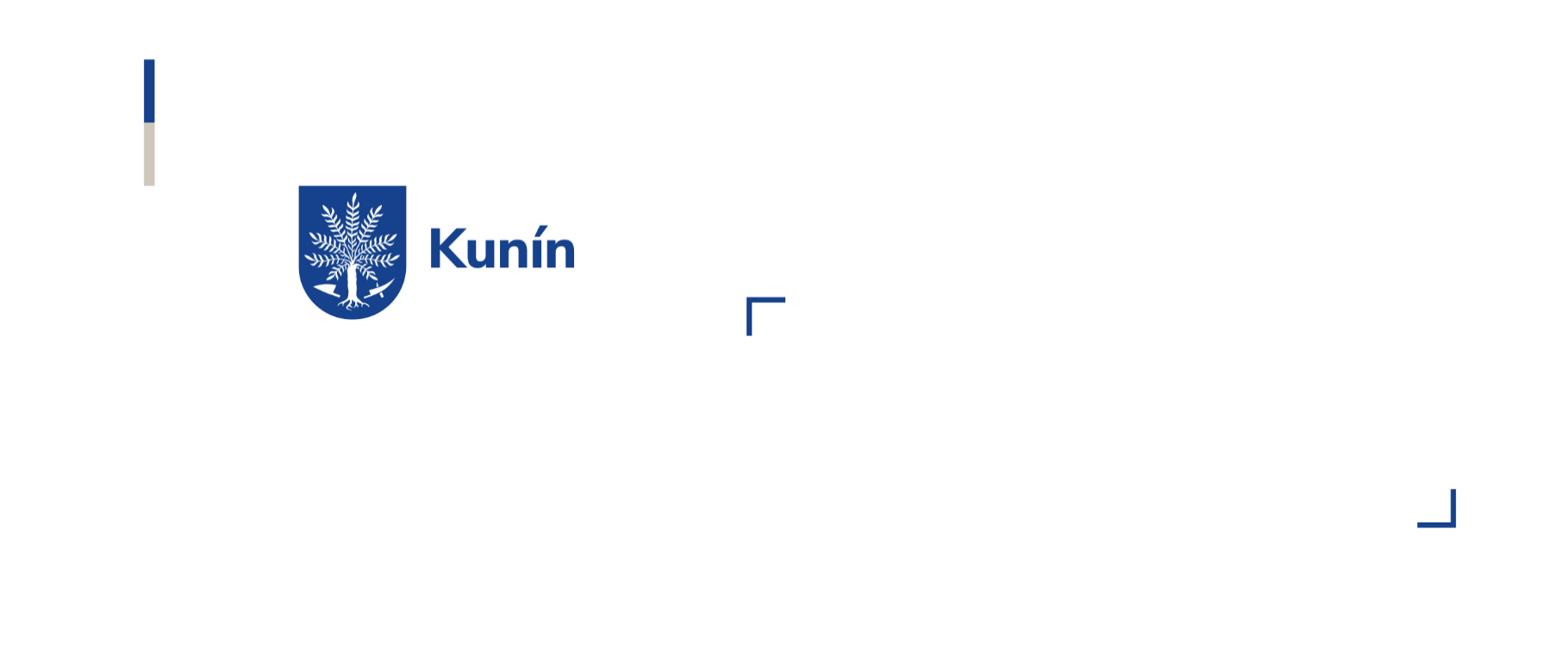 Žádost o prominutí poplatku za provoz systému shromažďování, sběru, přepravy třídění, využívání a odstraňování komunálních odpadůJméno a příjmení: …………………………………………………………… datum narození: …………………………………..Adresa trvalého pobytu: ………………………………………………………………………………………………………………….Kontaktní adresa: …………………………………………………………………………………………………………………………….E-mail: ……………………………………………………………………………… telefon: ………………………………………………...Žádám o prominutí – snížení výše uvedeného poplatku za období od ……… do ………. Z důvodu: dlouhodobého pobytu v zahraničí pobytu v ústavu sociální péče nebo nemocnici výkonu trestu odnětí svobody jiného ………………………………………………………………………		ve výši …………………………….Přiložené dokladyPobyt v zahraničí:					Výkon trestu odnětí svobody: platby soc. nebo zdrav. pojištění			 potvrzení o době výkonu trestu oddací list povolení k pobytu potvrzení o zaměstnáníŽádám o prominutí místního poplatku za tyto nezletilé osoby:Jméno a příjmení: ………………………………………………………………. datum narození: …………………………….Jméno a příjmení: ………………………………………………………………. datum narození: …………………………….V ……………………… dne …………								…………………………………………………								           podpis žadateleZpracování výše uvedených osobních údajů je prováděno na základě právní povinnosti. Zpracovávání nepovinných osobních údajů (telefon, e-mail), je prováděno ve veřejném zájmu a slouží za účelem rychlejší komunikace a jejich neposkytnutí není podmínkou vyřízení žádosti. Osobní údaje budou používány po dobu vyřizování příslušné agendy a následně uloženy po dobu skartační lhůty. Práva a povinnosti poskytovatele osobních údajů a správce naleznete na www.kunin.cz